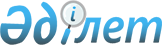 Бұланды аудандық мәслихатының 2019 жылғы 11 қаңтардағы № 6С-35/3 "Бұланды ауданында тұратын, аз қамтылған отбасыларға (азаматтарға) тұрғын үй көмегін көрсету тәртібін және мөлшерін айқындау туралы" шешімінің күші жойылды деп тану туралыАқмола облысы Бұланды аудандық мәслихатының 2020 жылғы 12 наурыздағы № 6С-54/5 шешімі. Ақмола облысының Әділет департаментінде 2020 жылғы 18 наурызда № 7732 болып тіркелді
      "Құқықтық актілер туралы" Қазақстан Республикасының 2016 жылғы 6 сәуірдегі Заңының 27 бабына сәйкес, Бұланды аудандық мәслихаты ШЕШІМ ҚАБЫЛДАДЫ:
      1. Бұланды аудандық мәслихатының "Бұланды ауданында тұратын, аз қамтылған отбасыларға (азаматтарға) тұрғын үй көмегін көрсету тәртібін және мөлшерін айқындау туралы" 2019 жылғы 11 қаңтардағы № 6С-35/3 (Нормативтік құқықтық актілерді мемлекеттік тіркеудің тізілімінде № 7044 болып тіркелген, 2019 жылғы 23 қаңтарда Қазақстан Республикасы нормативтік құқықтық актілерінің электрондық түрдегі эталондық бақылау банкінде жарияланған) шешімінің күші жойылды деп танылсын.
      2. Осы шешім Ақмола облысының Әділет департаментінде мемлекеттік тіркелген күнінен бастап күшіне енеді және ресми жарияланған күнінен бастап қолданысқа енгізіледі.
      "КЕЛІСІЛДІ"
					© 2012. Қазақстан Республикасы Әділет министрлігінің «Қазақстан Республикасының Заңнама және құқықтық ақпарат институты» ШЖҚ РМК
				
      Бұланды аудандық мәслихат
сессиясының төрағасы

Т.Сихимбаев

      Бұланды аудандық мәслихат
хатшысы

Ш.Кусаинов

      Бұланды ауданының әкімдігі
